Wisconsin Administrative Codes Important for Public Health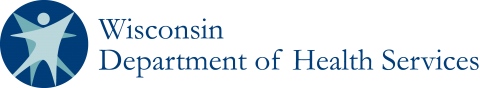 The Wis. Admin. Code can be found on the Internet at:http://www.legis.state.wi.us/rsb/code.htmDEPARTMENT OF HEALTH SERVICESHealth ChapterDHS 110	Emergency medical services licensing, certification, and training requirementsDHS 114	Neonatal intensive care unit training grantsDHS 115	Screening of newborns for congenital and metabolic disordersDHS 116	Wisconsin birth defect prevention and surveillance systemAppendix A - Birth defects and syndromes for which reporting is mandatory	Appendix B - Core data items of the birth defects registryDHS 118	Trauma care	Appendix A - Level III and IV hospital assessment and classification criteriaDHS 120	Health care informationDHS 122	Long-term care facility bed additions and capital expenditures reviewAppendix A - Designated health planning areas in Wisconsin [DHS 122.03 (15)]DHS 124	Hospitals DHS 125	Do-not-resuscitate orders directed at emergency health care personnelDHS 127	Rural medical centersDHS 129	Certification of programs for training and testing nurse aides, medication aides and feeding assistants 	Appendix A - Division of Quality Assurance regional officesDHS 131	HospicesDHS 132	Nursing homesAppendix A - Food and Nutrition Board, National Academy of Sciences-National ResearchCouncil recommended daily dietary allowances DHS 133	Home health agenciesDHS 134	Facilities serving people with developmental disabilitiesAppendix A - Food and Nutrition Board, National Academy of Sciences-National ResearchCouncil recommended daily dietary allowances DHS 135	Human corpses and stillbirthsDHS 136	Embalming standardsDHS 137   	Anatomical giftsDHS 138	Subsidy of health insurance premiums for persons with HIV infectionDHS 139	Qualifications of public health professionals employed by local health departmentsDHS 139.01	Authority and purpose.DHS 139.02	Applicability.DHS 139.03	Definitions.DHS 139.04	General requirement.DHS 139.05	Local health officers.DHS 139.06	Public health sanitarians.DHS 139.07	Directors of environmental health programs.DHS 139.08	Public health nurses.DHS 139.09	Directors of public health nursing programsDHS 140	Required services of local health departmentsDHS 140.01	Authority and purpose.DHS 140.02	Applicability.DHS 140.03	Definitions.DHS 140.04	Level I local health department.DHS 140.05	Level II local health department.DHS 140.06	Level III local health department.DHS 140.07	Designation of level of local health departmentDHS 142	Access to vital recordsDHS 143	Hearing impaired childrenDHS 144	Immunization of studentsDHS 144.01	Introduction.DHS 144.02	Definitions.DHS 144.03	Minimum immunization requirements.DHS 144.04	Waiver for health reasons.DHS 144.05	Waiver for reason of religious or personal conviction.DHS 144.06	Responsibilities of parents and adult students.DHS 144.07	Responsibilities of schools and day care center.DHS 144.08	Responsibilities of local health departments.DHS 144.09	Responsibilities of the department.DHS 145	Control of communicable diseases	Subchapter I -- General Provisions DHS 145.01	Statutory authority.DHS 145.02	Purpose and scope.DHS 145.03	Definitions.DHS 145.04	Reports of communicable diseases.DHS 145.05	Investigation and control of communicable diseases.DHS 145.06	General statement of powers for control of communicable disease.DHS 145.07	Special disease control measures.	Subchapter II -- TuberculosisDHS 145.08	Definitions.DHS 145.09	Laboratory procedures.DHS 145.10	Restriction and management of patients and contacts.DHS 145.11	Discharge from isolation or confinement.DHS 145.12	Certification of public health dispensaries.DHS 145.13	Dispensary reimbursement.	Subchapter III -- Sexually Transmitted DiseaseDHS 145.14	Definitions.DHS 145.15	Case reporting.DHS 145.16	Reporting of cases delinquent in treatment.DHS 145.17	Determination of sources and contacts.DHS 145.18	Criteria for determination of suspects.DHS 145.19	Examination of suspects.DHS 145.20	Commitment of suspects.DHS 145.21	Treatment of minors.DHS 145.22	Treatment guidelines.	Appendix A - Communicable diseases and other notifiable conditionsDHS 146	Vaccine-preventable diseaseDHS 146.01	Authority and purpose.DHS 146.02	Definitions.DHS 146.03	Vaccine-preventable diseases.DHS146.04	Purchase and distribution of vaccines.DHS 147	Cancer control grantsDHS 148   	Drug repository programDHS 149	The special supplemental nutrition program for women, infants and children (WIC)DHS 150	Grants for Workplace Wellness ProgramsDHS 151	Family planning fund allocationsDHS 152	Reimbursement for treatment of chronic renal diseaseDHS 153	Reimbursement for blood products and supplies used in the home care of hemophiliaDHS 154	Reimbursement for treatment of adults with cystic fibrosisDHS 157	Radiation protection.	Includes Appendices A through TDHS 158	Fee for monitoring radiation emissions in the vicinity of nuclear power plantsDHS 159	Certification and training course requirements for asbestos activitiesDHS 163	Certification for the identification, removal and reduction of lead-based paint hazards 	Appendix A - Obtaining applicable federal, state and local government requirements 
Appendix B - HUD guidelines for the evaluation and control of lead-based paint hazards in housing 	Appendix C - Cleaning when lead-based paint has been disturbed 	Appendix D - Paint removal: Commercial and residential
Appendix E - Random selection table for lead hazard screens, lead-safe investigations, risk assessments, and clearance only 
Appendix F - Random selection table for lead inspections and lead-free inspections only
Appendix G - Conducting a visual inspection
Appendix H - Protecting occupants 
Appendix I - Working lead-safeDHS 167	Statewide poison control system	DHS 174	First aid and CPR training for employees of fitness centersDHS 181     	Reporting of blood lead test results 
            	Appendix A - Blood lead lab reporting form DHS 182	Lead poisoning or lead exposure prevention grantsDHS 190	Institution sanitationDHS 199	Tobacco Control ActivitiesATCP 72	Hotels, motels and tourist rooming houses
ATCP 72.01	Authority and purpose.
ATCP 72.02	Scope of rules.
ATCP 72.03	Definitions.
ACTP 72.04	Permits.
ATCP 72.05	Department fees.
ATCP 72.06	Enforcement.
ATCP 72.07	Suspension or revocation of permit.
ATCP 72.08	Appeals of actions by the department.
ATCP 72.09	Appeals of actions by agent health departments.
ATCP 72.10	Water supply and waste disposal.
ATCP 72.11	Furnishings, equipment and utensils.
ATCP 72.12	Food.
ATCP 72.13	Employee health.
ATCP 72.14	Building structure and safety.
ATCP 72.145 Carbon monoxide detectors.
ATCP 72.15	Maintenance.
ATCP 72.16	Registration of guests.ATCP 73	Bed and breakfast establishments
ATCP 73.01	Authority and purpose.
ATCP 73.02	Scope.
ATCP 73.03	Definitions.
ATCP 73.04	Permits.
ATCP 73.05	Department fees.
ATCP 73.06	Enforcement.
ATCP 73.07	Suspension or revocation of permit.
ATCP 73.08	Appeals of actions by the department.	ATCP 73.09	Appeals of actions by agent health departments.
ATCP 73.10	Water supply and waste disposal.
ATCP 73.11	Toilet, handwashing and bathing facilities.
ATCP 73.12	Furnishings, equipment and utensils.
ATCP 73.13	Food.
ATCP 73.14	Building safety.
ATCP 73.145 Carbon monoxide detectors.
ATCP 73.15	Maintenance.ATCP 74	Local agents and regulation	Subchapter I-Cities, counties and villages designated as agents of the department for public health protection purposes
ATCP 74.01	Authority and purpose.
ATCP 74.02	Applicability.
ATCP 74.03	Definitions.
ATCP 74.04	Agent status.
ATCP 74.05	Staffing.
ATCP 74.06	Inspections.	ATCP 74.07	Enforcement.
ATCP 74.08	Reports and records.
ATCP 74.09	Reimbursements and other payments for services.
ATCP 74.10 	Expiration of permits.
ATCP 74.11	Termination, revocation or suspension of agent agreement.
ATCP 74.12	Evaluation and training.
ATCP 74.13	Waivers.	Subchapter II-Local regulation of retail food establishments
ATCP 74.21	Retail food program; agent agreement.
ATCP 74.22	Local agent staff.
ATCP 74.23	Inspections.
ATCP 74.24	Complaint investigations.
ATCP 74.25	Records and reports.
ATCP 74.26 	Reimbursement of department costs.
ATCP 74.27	Review and evaluation.ATCP 75: Retail Food Establishments	Subchapter I-Definitions and general provisions	ATCP 75.01	Definitions.	ATCP 75.02	Authority, scope and purpose.	Subchapter II-Retail food establishments; licensing and standards	ATCP 75.03	Retail food establishments; licensing.	ATCP 75.04	Denial, suspension or revocation of license; conditional license.	ATCP 75.05	Standards for retail food establishments.Subchapter III-Restaurants
ATCP 75.101	Authority and purpose.
ATCP 75.102	Applicability.
ATCP 75.103	Definitions.
ATCP 75.104	Permits.
ATCP 75.105	Department fees.
ATCP 75.106	Enforcement.
ATCP 75.107	Suspension or revocation of permit.
ATCP 75.108	Appeals of actions by the department.
ATCP 75.109	Appeals of actions by agent health departments.
ATCP 75.110	Special organizations serving meals.
ATCP 75.111	Inspections.
ATCP 75.112	Adoption of Wisconsin food code. 
Appendix - Wisconsin Food Code (The Wisconsin Food Code is available on the
Internet at: https://datcp.wi.gov/Pages/Programs_Services/FoodCode.aspx)Subchapter IV-Vending of food
ATCP 75.201	Authority and purpose.
ATCP 75.202	 Scope.
ATCP 75.203	Definitions.
ATCP 75.204	Permits.
ATCP 75.205	Department fees.
ATCP 75.20	Enforcement.
ATCP 75.207	Suspension or revocation of permit.
ATCP 75.208	Appeals of actions by the department.
ATCP 75.209	Appeals of actions by agent health departments.
ATCP 75.210	Compliance with restaurant rules.
ATCP 75.211	Approval of vending machines and related equipment.
ATCP 75.212	Vending machine location.
ATCP 75.213	Inspection of vending machines and commissaries.
ATCP 75.214	Foods.
ATCP 75.215	Food protection.
ATCP 75.216	Equipment maintenance and sanitizing.
ATCP 75.217	Water supply.
ATCP 75.218	Waste disposal.
ATCP 75.219	Delivery of foods.
ATCP 75.220	Personnel.ATCP 76	Safety, maintenance and operation of public pools and water attractions
Subchapter I-Administration
ATCP 76.01	Authority and purpose.
ATCP 76.02	Applicability.
ATCP 76.03	Approved comparable compliance.
ATCP 76.04	Definitions.
ATCP 76.05	Permits.
ATCP 76.06	Fees.
ATCP 76.07	Enforcement.
ATCP 76.08	Suspension or revocation of permit.
ATCP 76.09	Appeals of actions by the department.
ATCP 76.10	Appeals of actions by agent health departments.	Subchapter II-Water Treatment Systems and Water Quality
ATCP 76.11	Recirculation system.
ATCP 76.12	Labeling, storing, mixing, and handling chemicals.
ATCP 76.13	Disinfectant feeders and filter aid equipment.
ATCP 76.14	Disinfectant feeding and residuals.
ATCP 76.15	Alternative disinfection systems.
ATCP 76.16	Water quality.
ATCP 76.17	Water test kits.
ATCP 76.18	Water testing frequency.
ATCP 76.19	Water supply and temperature.
	Subchapter III-Staffing Pools
ATCP 76.20	Operator.
ATCP 76.21	Responsible supervisor.
ATCP 76.22	Lifeguards and attendants.
ATCP 76.23 	Lifeguard and attendant placement and staffing requirements.
ATCP 76.24	Instructional programs.	Subchapter IV-Operation and Management
ATCP 76.25	Permissible patron load.
ATCP 76.26	Rescue equipment.
ATCP 76.27	First aid supplies.
ATCP 76.28	Food and drink.
ATCP 76.29	Posting pool and water attraction rules.
ATCP 76.30	Pool closing criteria.
ATCP 76.31	Fecal accident response.
ATCP 76.32	Monthly reports and records.
ATCP 76.33	Facility maintenance, repair and sanitation.	Subchapter V-Pool, Slide, and Water Attraction Construction and Design
ATCP 76.34	Pool design.
ATCP 76.35	Waterslide and pool slide design.
ATCP 76.36	Water attraction, play features, and slide design.
ATCP 76.37	Maintenance, repair, and modifications of water attractions.ATCP 77	Laboratory certificationATCP 78	Recreational and educational camps
ATCP 78.01	Authority and purpose.
ATCP 78.02	Scope.
ATCP 78.03	Definitions.
ATCP 78.04	Plan consultation.
ATCP 78.05	Permits.
ATCP 78.06	Department fees.
ATCP 78.07	Enforcement.
ATCP 78.08	Suspension or revocation of permit.
ATCP 78.09	Appeals of actions by the department.
ATCP 78.10	Appeals of actions by agent health departments.
ATCP 78.11	Location of the camp.
ATCP 78.12	Water supply.
ATCP 78.13	Sewage disposal system.
ATCP 78.14	Toilet and shower facilities.
ATCP 78.15	Garbage and refuse.
ATCP 78.16	Food preparation and service.
ATCP 78.17	Buildings and grounds.
ATCP 78.18	Safety and supervision.
ATCP 78.19	Health.
ATCP 78.20	Register.
ATCP 78.21	Sleeping quarters.
ATCP 78.22	Primitive camping.ATCP 79	CampgroundsSPS 220	Tanning facilitiesSPS 221	Tattooing and body piercing
SPS 221.01	Authority and purpose.
SPS 221.02	Scope.
SPS 221.03	Definitions.
SPS 221.04	Licenses.
SPS 221.05	Department fees.
SPS 221.06	Enforcement.
SPS 221.065	Level III local health department.
SPS 221.07	Suspension or revocation of license.
SPS 221.08	Appeals of actions by the department.
SPS 221.09	Appeals of actions by agent health departments.
SPS 221.10	Patrons.
SPS 221.11	Physical facilities and environment.
SPS 221.12	Personnel.
SPS 221.14	Equipment.
SPS 221.14	Cleaning and sterilization.
SPS 221.15	Preparation and care of site.
SPS 221.16	Temporary establishments.
SPS 221.17	State fees.